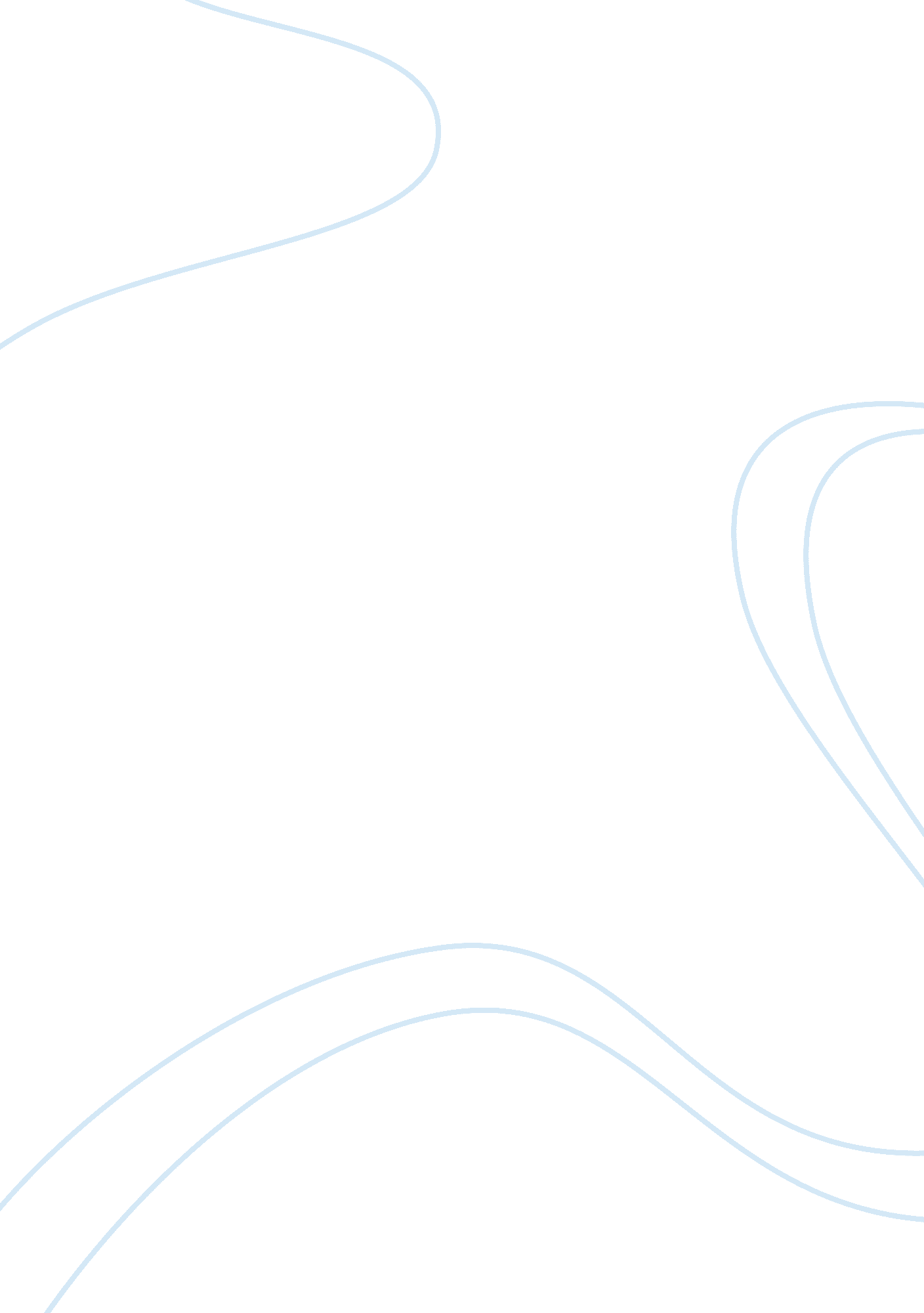 The house i live in a reaction paper essayLaw, Criminal Justice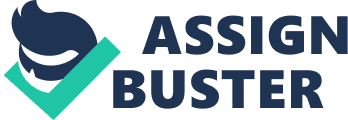 \n[toc title="Table of Contents"]\n \n \t Introduction \n \t Individual Effect Analysis \n \t Relational Effect Analysis \n \t Community Effect Analysis \n \n[/toc]\n \n Introduction We all know how astringent the United States of America is when it comes to enforcing state and federal acts, rules, and policies. People have witnessed in the past decades the prudent acts that the criminal justice and law enforcement state departments and agencies in the U. S. have executed. One particularly sensitive issue that made this developed country’s justice system’s hands full is its longstanding and ongoing war against drugs. It has already caused a lot of troubles, sorrows, violation of rights and freedom, destruction of lives, and even unnecessary deaths. It is a serious problem that is yet to be addressed. War against terrorism may appear to be a significantly bigger threat and at the same time, harder to deal with but the United States’ war on drugs have existed for so many years that it has already proven to be one of the American society’s worst illnesses. I have always wondered so hard how the war between America and this enemy—drugs, have lasted so long; and also how its rich and heftily-funded government was not able to do something about it when it only took it less than a year to make significant steps to wage the war against terrorism (Iraq, and Afghanistan, etc.). For comparison’s sake, America has started to wage a war against drugs more than four decades ago; it, on the other hand, started to take significant steps to stop and prevent terrorism threats, especially the ones that place the continental homeland in danger, after the series of hijackings and bombings that occurred in September 2001. There is definitely a big difference between a decade and four of it. Individual Effect Analysis Whenever I hear someone, even for academic purposes, talk about drugs, It always seems to me that it is somewhat a very sensitive topic; sensitive enough to make me go to jail even if I only happened to be in one of the raid hotspots. In the movie The House I live in, I can sense very well that that level of sensitivity was there. Criminal justice and law enforcement agencies appear to be so aggressive when it comes to the carrying out of the law against drugs. In a way, this shows how the United States is serious about getting the job done in this particular aspect of society. But my personal question is, are they really knocking the issue out? What I was able to grasp from the movie is the idea that the more government tries take the roots of the issue out, the more ineffective its efforts appear to be, a presumption which can actually be concretely evidenced by the cases of countless clean and innocent individuals who got jailed after being associated with criminal charges related to the use of drugs. I have had neighbors and acquaintances that were put to jail as a result of false positive drugs charges. This has been very depressing for me because this only shows how pathetic the U. S. government looks like in the eyes of its citizens, and more so in the eyes of drug crime perpetrators. Relational Effect Analysis I think this paper is more appealing and mind-stimulating individually than relationally. I find it difficult to associate the realizations I have had when and after watching the film with other people around me or even with people I know. As far as I can remember, I do not have any relatives or close friends who were sentenced and incarcerated by the court due to drug-related charges or became victims of drug war-related violence. But I do know some people whose life has changed after being wrongfully sentenced. I am pretty much sure that they are or at least were in a situation that is somewhat similar to the innocent but significantly affected people shown in the movie. The bad thing about this ongoing war against drugs is that the innocent people usually become more affected than the real perpetrators, both directly and indirectly. Community Effect Analysis Even the destruction of the life of one member of a particular family would already have a significant negative effect on the community. This is much more true if the number scales up to several thousands. The United States, our country, actually became one of the biggest jailer countries, after they started implementing strict policing rules against drug crime perpetrators. Considering the current number of people who use drugs and the ease of access to these controlled substances, we can safely assume that the number of people who will be incarcerated, if the U. S. justice system would be able to accurately identify those who are guilty, would be in hundreds of thousands, if not millions. Some of these drug users are professionals and skilled workers. Now, putting them in prison would definitely be draw 